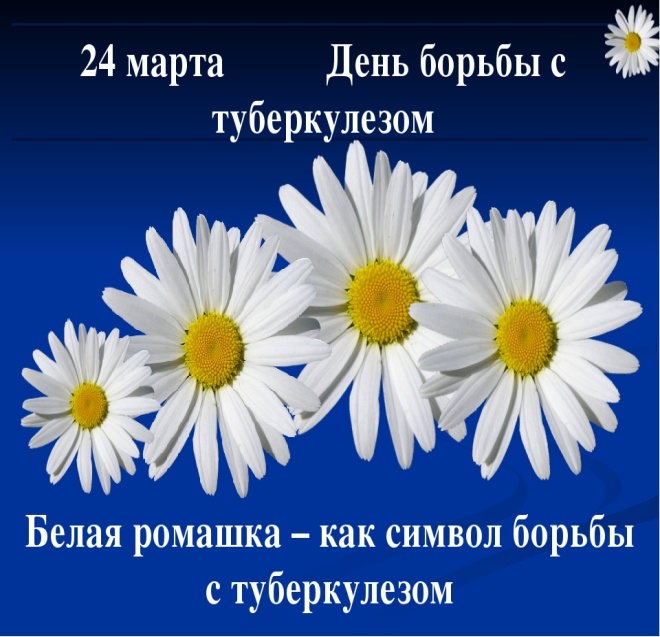 24 марта ежегодно отмечается Всемирный день борьбы с туберкулезом (World Tuberculosis Day). Он был учрежден в 1982 году Всемирной организацией здравоохранения (ВОЗ) и Международным союзом борьбы с туберкулезом и легочными заболеваниями, а в 1998 году получил официальную поддержку ООН. Дата 24 марта выбрана в связи с тем, что в этот день в 1882 году немецкий микробиолог Роберт Кох в лекции перед Физиологическим обществом Берлина впервые описал возбудитель туберкулеза - микобактерии, или Mycobacterium tuberculosis (палочка Коха). Открытие сделало возможным диагностику и лечение этой болезни. О болезни											Туберкулез - инфекционное заболевание человека, а также животных. Туберкулез по-прежнему является одной из 10 ведущих причин смертности в мире. Каждый день от этой предотвратимой и излечимой болезни умирает почти 4 500 человек, а почти 30 000 человек заболевают ею чаще всего палочки Коха поражают легкие, но иногда и нервную, мочеполовую, костную, пищеварительную системы, мозг, кожу, глаза. Общими симптомами легочного туберкулеза являются:- кашель, длящийся более 3 недель, боль в грудной клетке.- незначительное повышение температуры – 37- 37,50 С в течение длительного периода.- Быстрая утомляемость, появление слабости, беспричинная усталость.- Снижение или отсутствие аппетита, потеря в весе 5 – 10 и более кг.- Обильная потливость без видимых причин, особенно в ночное время.При возникновении таких жалоб необходимо обратиться к врачу терапевту или врачу — фтизиатру для проведения диагностических исследований.Болезнь передается воздушно-капельным путем и протекает, как правило, в скрытой форме, но в некоторых случаях приобретает открытую, активную форму. Степень риска развития туберкулеза у зараженных составляет 5-15%. Однако она значительно выше у людей с ослабленным иммунитетом, диабетом, недостаточностью питания, курящих. Так, у ВИЧ-инфицированных вероятность возникновения активной формы туберкулеза возрастает в 20-30 раз. Пандемия COVID-19 длится третий год и, к сожалению, отнимает все больше медицинских ресурсов и внимания от предоставления необходимых жизненно важных диагнозов, лекарств и помощи людям, страдающим туберкулезом.Борьба с туберкулезом									С 1995 года ВОЗ ведет всемирный и национальный мониторинги регистрации случаев заболевания и результатов лечения. С 1997 года организация ежегодно публикует Глобальный доклад о туберкулезе, содержащий оценку заболеваемости и смертности.В 2014 году Всемирная ассамблея здравоохранения (высший руководящий орган ВОЗ) утвердила Стратегию по ликвидации туберкулеза, рассчитанную на 2016-2035 годы. Она поставила задачу за это время ликвидировать глобальную эпидемию туберкулеза - снизить показатель заболеваемости на 90%. После принятия в 2015 году ООН Целей устойчивого развития (ЦУР) на период до 2030 года (в число поставленных задач вошла также борьба с туберкулезом) ВОЗ утвердила 20 направлений своей работы по содействию странам в их достижении. На состоявшейся в ноябре 2017 года в Москве Глобальной министерской конференции по проблеме данной болезни министры здравоохранения и представители 120 стран приняли обязательства по ускорению борьбы с ней.Лозунгом «Сообща ликвидируем туберкулез» ВОЗ призывает правительства всех стран к диалогу и сотрудничеству, которые объединяют людей и сообщества в поиске новых путей ликвидации эпидемии туберкулеза.Основные стратегии и направления деятельности по борьбе с туберкулезом в мире:«Вместе мы будем решать проблему туберкулеза путем ликвидации нищеты»«Вместе мы сможем лучше диагностировать, лечить и излечивать»«Вместе мы остановим стигмы и дискриминации»«Вместе мы будем внедрять новые исследования и инновации».Современные тенденции в сфере лечения туберкулеза всегда находят отклик во фтизиатрической службе республики. Основные мероприятия борьбы с туберкулезом направлены на укрепление нормативно-правовой, организационно-методической, информационной базы организаций здравоохранения, оказывающих противотуберкулезную помощь населению, внедрение в практическую деятельность современных эффективных и экономически оправданных технологий борьбы с туберкулезом.В настоящее время   широко   используются новые противотуберкулезные лекарственные средства, внедрены новые схемы лечения пациентов с широкой лекарственной устойчивостью возбудителя болезни, внедрены новые подходы к диагностике туберкулеза у детей; внедрена социальная поддержка (продуктовые наборы) на амбулаторном этапе лечения за счет бюджетного финансирования. В каждом регионе нашей страны внедрены новые методы диагностики туберкулеза, позволяющие получить результаты исследования на наличие заболевания в течение одного дня и диагностировать модель устойчивости в течение недели. С целью создания комфортных психологических и бытовых условий, применяются инновационные технологии в организации лечения пациентов. 			Не следует забывать, что основу профилактики заболевания туберкулезом среди населения составляют меры, направленные на повышение защитных сил организма: соблюдение правильного режима труда и отдыха, рациональное, полноценное и своевременное питание, отказ от курения, применения психоактивных веществ и алкогольсодержащих напитков, рациональная физическая нагрузка и соблюдение здорового образа жизни.Диагностика.										Единственным способом выявить болезнь на ранних стадиях развития заболевания является флюорографическое (или рентгенологическое) и бактериологическое исследование. Ежегодные флюорографические осмотры — надежный и безопасный метод выявления туберкулеза легких и других заболеваний органов грудной клетки, особенно при наличии факторов, снижающих сопротивляемость организма.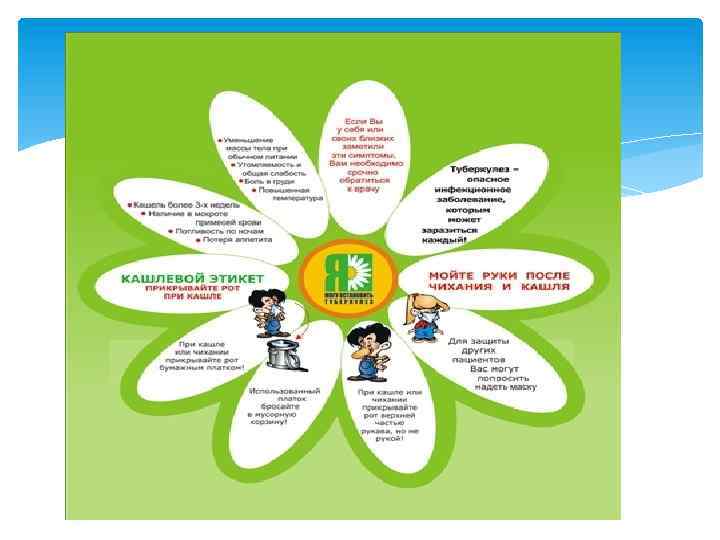 Профилактика												Разные люди в разной степени восприимчивы к инфекции, но чаще всего заболевают люди с ослабленной иммунной системой.Заразиться туберкулезом — еще не значит заболеть. Вероятность заболеть активным туберкулезом у здорового человека, получившего палочку Коха, составляет около 5-10% в течение жизни. Заболевание возникает не сразу: от момента заражения до развития заболевания может пройти от нескольких дней до нескольких месяцев. Как правило, заболевание возникает при достаточно длительном контакте с больным активной формой туберкулеза и на фоне ослабления защитных сил организма.К ослаблению иммунной системы приводят:- недостаточное или неполноценное питание;- потребление токсических продуктов (курение, алкоголь, наркотики);- сопутствующие заболевания (туберкулезу особенно подвержены ВИЧ-- инфицированные, больные язвенной болезнью желудка и двенадцатиперстной кишки, сахарным диабетом, длительное употребление гормональных препаратов и др.);- стресс. Доказано, что стресс и депрессия отрицательно влияют на состояние иммунной системы.Как защитить себя от заражения туберкулезом? 				Прежде всего, основу профилактики туберкулеза среди всего населения составляют меры, направленные на повышение защитных сил организма: соблюдение правильного режима труда; рациональное и своевременное питание; отказ от курения, наркотиков, злоупотребления спиртными напитками; прием поливитаминов в весенний период; закаливание, занятие физкультурой; соблюдение здорового образа жизни, а также мероприятия, оздоравливающие жилищную и производственную среду (снижение скученности и запыленности помещений, улучшение вентиляции).В нашей стране проводится специфическая профилактика туберкулеза — вакцинация новорожденных и ревакцинация БЦЖ вакциной — неинфицированных туберкулезом детей в возрасте 7 лет и в 14 лет среди групп детей с повышенным риском заболевания.Очень важна санитарная профилактика, которая включает весь комплекс мероприятий, направленных на предотвращение передачи туберкулезной инфекции от больных к здоровым. Медицинскими работниками разработан целый комплекс мер, который должен соблюдать каждый больной туберкулезом и любой человек, если рядом с ним находится такой больной. И, прежде всего, это соблюдение правил личной гигиены. У больного должна быть по возможности отдельная комната, своя постель, отдельная посуда и полотенце. Необходимо несколько раз в день проветривать комнату, проводить систематически влажную уборку, а не реже 1 раза в месяц — генеральную уборку мыльно-щелочным раствором. Необходимо больного обучить пользоваться плевательницами для сбора мокроты и затем обеззараживать их.Социальная профилактика туберкулеза может быть эффективна только при уменьшении числа социально-дезадаптированных лиц, при повышении уровня жизни всех слоев населения.Помните!											Бактерии туберкулеза очень живучи. Как только прием противотуберкулезных препаратов прерывается или их доза снижается, микобактерии не только восстанавливают свою жизнедеятельность, но и приобретают устойчивость к лекарственным препаратам, что делает дальнейшее лечение дорогостоящим и малоперспективным.Международный опыт убедительно показывает, что успешная борьба с туберкулезом возможна только при объединении всех сил общества.Знания особенностей передачи туберкулезной инфекции и ее проявлений необходимы каждому человеку, каждой семье, так как своевременное принятие мер может предотвратить не только передачу инфекции, но и развитие заболевания.